জাতীয় জীবপ্রযুক্তি নীতি- ২০২০ কর্মপরিকল্পনা(চুড়ান্ত খসড়া)১৬ ফেব্রুয়ারি, ২০২০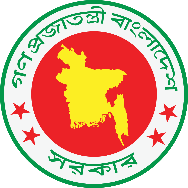 বিজ্ঞান ও প্রযুক্তি মন্ত্রণালয়গণপ্রজাতন্ত্রী বাংলাদেশ সরকারভূমিকাবাংলাদেশকে ক্ষুধা ও দারিদ্র্যমুক্ত উন্নত দেশ হিসেবে গড়ে তোলার লক্ষ্যে বর্তমান সরকার কর্তৃক দীর্ঘমেয়াদী কর্মপরিকল্পনা গ্রহণ করা হয়েছে। দেশের আর্থ সামাজিক উন্নয়নে সৃজনশীল জীবপ্রযুক্তি গুরুত্বপূর্ণ অবদান রাখতে পারে। জীবপ্রযুক্তির ব্যবহারের মাধ্যমে কৃষি, মাৎস্য, প্রাণিসম্পদ, স্বাস্থ্য ও চিকিৎসা, টেকসই পরিবেশ উন্নয়ন, আধুনিক প্রযুক্তি নির্ভর শিল্পায়ন এবং আধুনিক জীবপ্রযুক্তি জ্ঞানসম্পন্ন দক্ষ মানবসম্পদ গড়ে তোলার লক্ষ্যে ‘জাতীয় জীবপ্রযুক্তি নীতি-২০২০’ প্রণয়ন করা হয়েছে। আমাদের জাতীয় উন্নয়নের ক্ষেত্রে জীবপ্রযুক্তি বিষয়ে সক্ষমতা বৃদ্ধি এবং খাদ্য নিরাপত্তা ও টেকসই পরিবেশ ব্যবস্থাপনাসহ ভবিষ্যতের  চ্যালেঞ্জ মোকাবেলায় জাতীয় জীবপ্রযুক্তি নীতি বাস্তবায়নের জন্য বিজ্ঞান ও প্রযুক্তি মন্ত্রণালয় কর্তৃক স্বল্প, মধ্য ও দীর্ঘ মেয়াদী কর্মকৌশল চিহ্নিতকরণের মাধ্যমে ‘জাতীয় জীবপ্রযুক্তি নীতি-২০২০কর্মপরিকল্পনা’ প্রণয়ন করা হয়েছে।জীবপ্রযুক্তির বিভিন্ন শাখায় টেকসই উন্নয়ন অর্জনের জন্য কর্মপন্থাগুলোকে স্বল্প মেয়াদী (২০২১ সাল), মধ্য মেয়াদী (২০২৪ সাল) এবং দীর্ঘ মেয়াদী (২০৩০ সাল) সন্নিবেশ করা হয়েছে। তবে যে সকল করণীয় বিষয়াদি বাস্তবায়নে অপেক্ষাকৃত বেশী সময় লাগতে পারে বা চলমান কার্যক্রম, সেগুলো একাধিক মেয়াদে বাস্তবায়নের সুপারিশ করা হয়েছে।ক্রমিকনীতিতে বর্ণিত কৌশলগত লক্ষ্যকরণীয় বিষয় স্বল্প মেয়াদীমধ্য মেয়াদীদীর্ঘ মেয়াদীপ্রাথমিক বাস্তবায়নকারী ৬.০কৌশলগত বিষয়বস্তু: জীবপ্রযুক্তি শিক্ষা, মানব সম্পদ উন্নয়ন ও জনসচেতনতামূলক কার্যক্রমকৌশলগত বিষয়বস্তু: জীবপ্রযুক্তি শিক্ষা, মানব সম্পদ উন্নয়ন ও জনসচেতনতামূলক কার্যক্রমকৌশলগত বিষয়বস্তু: জীবপ্রযুক্তি শিক্ষা, মানব সম্পদ উন্নয়ন ও জনসচেতনতামূলক কার্যক্রমকৌশলগত বিষয়বস্তু: জীবপ্রযুক্তি শিক্ষা, মানব সম্পদ উন্নয়ন ও জনসচেতনতামূলক কার্যক্রমকৌশলগত বিষয়বস্তু: জীবপ্রযুক্তি শিক্ষা, মানব সম্পদ উন্নয়ন ও জনসচেতনতামূলক কার্যক্রম১।৬.১বিশ্ববিদ্যালয়ের  জীবপ্রযুক্তি বিভাগগুলোতে ব্যবহারিক শিক্ষার জন্য বিদ্যমান ও প্রয়োজনীয় সুযোগ সুবিধার তথ্যাদি সংক্রান্ত সুপারিশমালা প্রণয়ন করা∙--বায়োটেকনোলজি সেল, বিজ্ঞান ও প্রযুক্তি মন্ত্রণালয়; বাংলাদেশ বিশ্ববিদ্যালয় মঞ্জুরী কমিশন,  শিক্ষা মন্ত্রণালয়২।৬.১সুপারিশমালা অনুয়ায়ী ব্যবহারিক শিক্ষা সংশ্লিষ্ট যন্ত্রপাতি ও অন্যান্য সামগ্রী সরবরাহ করা ৩০%৬০%১০০% বায়োটেকনোলজি সেল, বিজ্ঞান ও প্রযুক্তি মন্ত্রণালয়; বাংলাদেশ ভিশ্ববিদ্যালয় মঞ্জুরী কমিশন,  শিক্ষা মন্ত্রণালয়৩।৬.১.বিশ্ববিদ্যালয়ের জীবপ্রযুক্তি বিভাগগুলোতে ছাত্রছাত্রী ভর্তির সংখ্যা যৌক্তিক পর্যায়ে নির্ধারণ করা∙--বায়োটেকনোলজি সেল, বিজ্ঞান ও প্রযুক্তি মন্ত্রণালয়; বাংলাদেশ বিশ্ববিদ্যালয় মঞ্জুরী কমিশন,  শিক্ষা মন্ত্রণালয়৪।৬.১.বিশ্ববিদ্যালয়ের জীবপ্রযুক্তি বিভাগগুলোতে পর্যাপ্ত সংখ্যক শিক্ষক নিশ্চিত করা ন্যূনতম২০ জনন্যূনতম২৫ জনন্যূনতম৩০ জনবাংলাদেশ বিশ্ববিদ্যালয় মঞ্জুরী কমিশন,  শিক্ষা মন্ত্রণালয়৫।৬.১নির্দিষ্ট প্রতিষ্ঠান/বিশ্ববিদ্যালয়ে জীবপ্রযুক্তির সুনির্দিষ্ট ক্ষেত্রে স্নাতকোত্তর কোর্স চালু করা-∙∙বাংলাদেশ বিশ্ববিদ্যালয় মঞ্জুরী কমিশন,  শিক্ষা মন্ত্রণালয়; স্বাস্থ্য মন্ত্রণালয়৬।৬.১সরকারী গবেষণা প্রতিষ্ঠান ও বিশ্ববিদ্যালয়ে জীবপ্রযুক্তি ও সংশ্লিষ্ট বিষয়ে কর্মরত তরুণ গবেষকদের জন্য দেশে ও বিদেশে পিএইচডি ও পোস্টডক্টরাল ফেলোশীপ ফেলোশীপ প্রদান করাপ্রতিবছর  ন্যূনতম৩৫টিপ্রতিবছর  ন্যূনতম ৪০টিপ্রতিবছর  ন্যূনতম৫০টিবায়োটকেনোলজি সেল, বিজ্ঞান ও প্রযুক্তি মন্ত্রণালয়৭।৬.২বিশ্ববিদ্যালয়ের জীবপ্রযুক্তি বিভাগগুলোর কোর্স কারিকুলাম এর মানোন্নয়ন করা∙--বাংলাদেশ বিশ্ববিদ্যালয় মঞ্জুরী কমিশন,  শিক্ষা মন্ত্রণালয়৮।৬.২বিশ্ববিদ্যালয়ের জীবপ্রযুক্তি বিভাগগুলোর মধ্যে কোর্স কারিকুলামে সামঞ্জস্যতা আনয়ন∙--বাংলাদেশ বিশ্ববিদ্যালয় মঞ্জুরী কমিশন,  শিক্ষা মন্ত্রণালয়; বায়োটকেনোলজি সেল, বিজ্ঞান ও প্রযুক্তি মন্ত্রণালয়৯।৬.২জীবপ্রযুক্তি বিভাগগুলোর স্নাতক স্তরে বায়োইনফরমেটিক্স বিষয় আবশ্যিক বিষয় হিসেবে অন্তর্ভূক্ত করা ∙--বাংলাদেশ বিশ্ববিদ্যালয় মঞ্জুরী কমিশন,  শিক্ষা মন্ত্রণালয়১০।৬.২জীবপ্রযুক্তি বিভাগগুলোর স্নাতক/স্নাতকোত্তর স্তরে জীবপ্রযুক্তি পণ্য উৎপাদন, পরিশোধন, প্রি-ক্লিনিক্যাল পরীক্ষণ ও মান নিয়ন্ত্রণ সংক্রান্ত তাত্ত্বিক ও ব্যবহারিক কোর্স অন্তর্ভূক্ত করা ∙--বাংলাদেশ বিশ্ববিদ্যালয় মঞ্জুরী কমিশন,  শিক্ষা মন্ত্রণালয়১১।৬.২প্রাথমিক ও মাধ্যমিকের পাঠ্যসূচীতে জীবপ্রযুক্তি সংক্রান্ত বিষয়াদি পরিচিতিমূলক কার্যক্রম হিসেবে সংযোজন করা ∙--প্রাথমিক ও গণশিক্ষা মন্ত্রণালয়, শিক্ষা মন্ত্রণালয়১২।৬.২উচ্চমাধ্যমিক স্তরে জীববিজ্ঞানের বর্তমান পাঠ্যসূচীতে জীবপ্রযুক্তি সংক্রান্ত বিষয়াদি পরিমার্জন করা∙--শিক্ষা মন্ত্রণালয়১৩।৬.২কলেজে পর্য়ায়ের স্নাতক/স্নাতকোত্তর স্তরে জীববিজ্ঞানের বর্তমান পাঠ্যসূচীতে জীবপ্রযুক্তি সংক্রান্ত বিষয়াদি পরিমার্জন করা∙--শিক্ষা মন্ত্রণালয়১৪।৬.৩জীবপ্রযুক্তির বিভিন্ন বিষয়ে স্বল্প, মধ্য ও দীর্ঘ মেয়াদী প্রশিক্ষণের জন্য মডিউল প্রস্তুত করা ন্যূনতম ১৫টিন্যূনতম ২০টিন্যূনতম ২৫টিবায়োটকেনোলজি সেল, বিজ্ঞান ও প্রযুক্তি মন্ত্রণালয়১৫।৬.৩প্রস্তুতকৃত মডিউল অনুযায়ী নিয়মিত প্রশিক্ষণ কর্মসূচী আয়োজনের জন্য সক্ষমতা অনুযায়ী প্রতিষ্ঠান নির্বাচন করা ∙--বায়োটকেনোলজি সেল, বিজ্ঞান ও প্রযুক্তি মন্ত্রণালয়১৬।৬.৩প্রস্তুতকৃত মডিউল অনুযায়ী প্রশিক্ষক প্যানেল প্রস্তুত করা ∙--বিজ্ঞান ও প্রযুক্তি মন্ত্রণালয়১৭।৬.৩জীবপ্রযুক্তি বিষয়ে স্বল্প, মধ্য ও দীর্ঘ মেয়াদী প্রশিক্ষণ কর্মসূচী আয়োজন প্রতিবছর  যথাক্রমে ন্যূনতম ৪০টিপ্রতিবছর  যথাক্রমে ন্যূনতম ৫০টিপ্রতিবছর  যথাক্রমে ন্যূনতম ৬০টিসংশ্লিষ্ট মন্ত্রণালয়, অধিদপ্তর, সংস্থা, বিশ্ববিদ্যালয়১৮।জীবপ্রযুক্তি বিষয়ে দেশে ও বিদেশে ৩/৬ মাস মেয়াদী প্রশিক্ষণ ফেলোশীপ কার্যক্রম চালু করা প্রতিবছর  যথাক্রমে ন্যূনতম ৫০ জন প্রতিবছর  যথাক্রমে ন্যূনতম ৭০ জন প্রতিবছর  যথাক্রমে ন্যূনতম ১০০ জনসংশ্লিষ্ট মন্ত্রণালয়, অধিদপ্তর, সংস্থা, বিশ্ববিদ্যালয়১৯।৬.৩জীবপ্রযুক্তি পণ্য উৎপাদন, পরিশোধন, প্রি-ক্লিনিক্যাল পরীক্ষণ ও মান নিয়ন্ত্রণ বিষয়ে বিশেষায়িত প্রশিক্ষণের জন্য কেন্দ্রীয়ভাবে গবেষণাগার গড়ে তোলা  ন্যূনতম ১টিন্যূনতম ৩টিন্যূনতম ৫টিবায়োটকেনোলজি সেল, বিজ্ঞান ও প্রযুক্তি মন্ত্রণালয়২০।৬.৩ন্যাশনাল ইনস্টিটিউট অব বায়োটেকনোলজির অধীনে আন্তর্জাতিক মানের পূর্ণাঙ্গ একটি প্রশিক্ষণ কেন্দ্র গড়ে তোলা∙∙-এনআইবি, বিজ্ঞান ও প্রযুক্তি মন্ত্রণালয়২১।৬.৩যৌথ উদ্যোগে মানবসম্পদ উন্নয়নের জন্য আন্তর্জাতিক খ্যাতিসম্পন্ন প্রতিষ্ঠানসমূহের সাথে সমঝোতা স্মারক স্বাক্ষর করান্যূনতম ৫টিন্যূনতম ১০টিন্যূনতম ১৫টিসংশ্লিষ্ট মন্ত্রণালয়, সংস্থা, বিশ্ববিদ্যালয়২২।৬.৩জীবপ্রযুক্তি সংশ্লিষ্ট শিক্ষক, গবেষক ও টেকনিশিয়ানদের প্রতিবছর বিদেশে জীবপ্রযুক্তি বিষয়ে প্রশিক্ষণের জন্য প্রেরণ করা ন্যূনতম ৫০ জনন্যূনতম ৮০ জনন্যূনতম ১২০ জনসংশ্লিষ্ট মন্ত্রণালয়, সংস্থা, বিশ্ববিদ্যালয়২৩।৬.৪জীবপ্রযুক্তির সুফল ও ব্যবহার বিষয়ে সাধারণ জনগণকে অবহিত করার উদ্দেশ্যে নিয়মিত সাময়িকী প্রকাশন্যূনতম ২টিন্যূনতম ৩টিন্যূনতম ৫টিবায়োটেকনোলজি সেল, বিজ্ঞান ও প্রযুক্তি মন্ত্রণালয়২৪।৬.৪প্রতিবছর জীবপ্রযুক্তি দিবস পালন করা ∙∙∙সংশ্লিষ্ট মন্ত্রনালয়সমূহ, জীবপ্রযুক্তি সংশ্লিষ্ট সকল প্রতিষ্ঠান২৫।৬.৪জাতীয় সংবাদপত্রগুলোতে বিশেষ ক্রোড়পত্র প্রকাশ করাপ্রতিবছর ন্যূনতম ২ টি পত্রিকাপ্রতিবছর ন্যূনতম ৩ টি পত্রিকাপ্রতিবছর ন্যূনতম ৫ টি পত্রিকাবায়োটেকনোলজি সেল, বিজ্ঞান ও প্রযুক্তি মন্ত্রণালয়২৬।৬.৪নাগরিক সমাজ, পরিবেশ সংশ্লিষ্ট সংগঠনের কর্মী, সংবাদকর্মী, নীতি নির্ধারকদের অংশগ্রহণে জীবপ্রযুক্তি সংশ্লিষ্ট বিষয়ে নিয়মিত সেমিনার ও সংলাপ আয়োজন করা প্রতিবছর ৫টিপ্রতিবছর ৭টিপ্রতিবছর ১০টিজীবপ্রযুক্তি সংশ্লিষ্ট মন্ত্রণালয়সমূহ২৭।৬.৪আধুনিক জীবপ্রযুক্তি বিষয়ে জ্ঞান অর্জনের লক্ষ্যে জীবপ্রযুক্তি সংশ্লিষ্ট কাজে নিয়োজিত নীতিনির্ধারকদের প্রতিবছর বিদেশে শিক্ষা সফরের আয়োজন করান্যূনতম ১০ জন ন্যূনতম ১৫ জনন্যূনতম ২০ জনজীবপ্রযুক্তি সংশ্লিষ্ট মন্ত্রণালয়সমূহ২৮।৬.৫জীবপ্রযুক্তি তথ্য কেন্দ্র প্রতিষ্ঠা করা∙∙-বায়োটেকনোলজি সেল, বিজ্ঞান ও প্রযুক্তি মন্ত্রণালয়২৯।৬.৫জীবপ্রযুক্তি বিষয়ক তথ্যাদি সংগ্রহ, সংরক্ষণ ও নিয়মিত হালনাগাদ করা ∙∙∙বায়োটেকনোলজি সেল, বিজ্ঞান ও প্রযুক্তি মন্ত্রণালয়৭.০কৌশলগত বিষয়বস্তু: জীবপ্রযুক্তি গবেষণা, উদ্ভাবন ও প্রযুক্তি হস্তান্তরকৌশলগত বিষয়বস্তু: জীবপ্রযুক্তি গবেষণা, উদ্ভাবন ও প্রযুক্তি হস্তান্তরকৌশলগত বিষয়বস্তু: জীবপ্রযুক্তি গবেষণা, উদ্ভাবন ও প্রযুক্তি হস্তান্তরকৌশলগত বিষয়বস্তু: জীবপ্রযুক্তি গবেষণা, উদ্ভাবন ও প্রযুক্তি হস্তান্তরকৌশলগত বিষয়বস্তু: জীবপ্রযুক্তি গবেষণা, উদ্ভাবন ও প্রযুক্তি হস্তান্তর৩০।৭.১.দেশে জীবপ্রযুক্তি গবেষণার সাথে সম্পৃক্ত গবেষণাগার এর তালিকা, অর্থায়ন ও সক্ষমতা সংক্রান্ত তথ্যাদি প্রস্তুত করা ∙--বায়োটকেনোলজি সেল, বিজ্ঞান ও প্রযুক্তি মন্ত্রণালয়৩১।৭.১জীবপ্রযুক্তি সংশ্লিষ্ট গবেষণা প্রকল্প ও সম্পৃক্ত জনবলের তালিকাসহ অনলাইন ডাটাবেজ প্রস্তুত করা∙--এনআইবি, বিজ্ঞান ও প্রযুক্তি মন্ত্রণালয়৩২।৭.১জীবপ্রযুক্তি গবেষণা, উদ্ভাবন ও প্রযুক্তি হস্তান্তরের সাথে সম্পৃক্ত গবেষণাগারগুলোর সক্ষমতা বৃদ্ধির লক্ষ্যে সুপারিশমালা প্রণয়ন করা ∙--বায়োটকেনোলজি সেল, বিজ্ঞান ও প্রযুক্তি মন্ত্রণালয়৩৩।৭.১সুপরিশমালা অনুযায়ী গবেষণাগারগুলোর অবকাঠামো ও গবেষণা যন্ত্রপাতিসহ সক্ষমতা বৃদ্ধি করা ৩০% গবেষণাগার৬০% গবেষণাগার১০০% গবেষণাগারজীবপ্রযুক্তি সংশ্লিষ্ট মন্ত্রণালয়সমূহ৩৪।৭.১.জীবপ্রযুক্তি নীতি-২০১২ তে বর্ণিত অগ্রাধিকার প্রাপ্ত গবেষণা ক্ষেত্র অনুযায়ী পর্যাপ্ত সংখ্যক গবেষণাগার নিশ্চিত করা প্রতিটি ক্ষেত্রে ন্যূনতম ৮টিপ্রতিটি ক্ষেত্রে ন্যূনতম ১৫টিপ্রতিটি ক্ষেত্রে ন্যূনতম ২০টিজীবপ্রযুক্তি সংশ্লিষ্ট মন্ত্রণালয়সমূহ৩৫।৭.১নির্দ্দিষ্ট সংখ্যক গবেষণাগারকে আন্তর্জাতিক মানে উন্নীত করা ন্যূনতম ১০টি ন্যূনতম ১৫টিন্যূনতম ২৫টিজীবপ্রযুক্তি সংশ্লিষ্ট মন্ত্রণালয়সমূহ৩৬।৭.১আধুনিক জীবপ্রযুক্তির সম্ভাবনাময় ক্ষেত্রে নতুন গবেষণাগার স্থাপন করান্যূনতম ৫টিন্যূনতম ১০টিন্যূনতম ২০টিজীবপ্রযুক্তি সংশ্লিষ্ট মন্ত্রণালয়সমূহ৩৭।৭.১উদ্ভাবিত জীবপ্রযুক্তি পণ্যের পাইলট প্লান্ট পরীক্ষার সুবিধার্থে কেন্দ্রীয়ভাবে গবেষণাগার স্থাপন করা ন্যূনতম ১টিন্যূনতম ৩টিন্যূনতম ৫টিবায়োটকেনোলজি সেল, বিজ্ঞান ও প্রযুক্তি মন্ত্রণালয়৩৮।৭.১বাণিজ্যিকভাবে ব্যবহৃত জীবপ্রযুক্তি পণ্যের গুনগত মান ও প্রি ক্লিনিক্যাল/ক্লিনিক্যাল/মাঠ পর্যায়ে  পরীক্ষার সুবিধার্থে কেন্দ্রীয়ভাবে অত্যাধুনিক গবেষণাগার/পরীক্ষণ সুবিধাদি প্রতিষ্ঠা করান্যূনতম ১টিন্যূনতম ৩টিন্যূনতম ৫টিবায়োটকেনোলজি সেল, বিজ্ঞান ও প্রযুক্তি মন্ত্রণালয়৩৯।৭.১সরকারী গবেষণা প্রতিষ্ঠানগুলোর জীবপ্রযুক্তি বিভাগগুলোতে পর্যাপ্ত সংখ্যক গবেষক নিয়োগ করা ন্যূনতম ১৫ জন ন্যূনতম ২০ জনন্যূনতম ২৫ জনজীবপ্রযুক্তি সংশ্লিষ্ট মন্ত্রণালয়সমূহ৪০।৭.১জীবপ্রযুক্তি গবেষণাগারগুলোতে পর্যাপ্ত সংখ্যক টেকনিশিয়ান  নিয়োগ করামোট গবেষকের ন্যূনতম ৪০%মোট গবেষকের ন্যূনতম ৪০%মোট গবেষকের ন্যূনতম ৪০%জীবপ্রযুক্তি সংশ্লিষ্ট মন্ত্রণালয়সমূহ৪১।৭.১জীবপ্রযুক্তি গবেষণায় ব্যবহৃত রাসায়নিক ও ব্যবহার্য দ্রব্যাদির ক্রয় প্রক্রিয়া আন্তর্জাতিকমানে উন্নীত করার লক্ষ্যে উদ্যোগ গ্রহণ করা  ∙--বায়োটকেনোলজি সেল, বিজ্ঞান ও প্রযুক্তি মন্ত্রণালয়, জাতীয় রাজস্ব বোর্ড ৪২।৭.১জীবপ্রযুক্তি গবেষণায় ব্যবহারের জন্য বিদেশ হতে অণুজীব ও সেল লাইন সংগ্রহ সংক্রান্ত কার্যক্রম আন্তর্জাতিকমানে উন্নীত করা∙--বায়োটকেনোলজি সেল, বিজ্ঞান ও প্রযুক্তি মন্ত্রণালয়৪৩।৭.১জীবপ্রযুক্তি গবেষণা-সংশ্লিষ্ট প্রকাশনা ও তথ্যাদি সহজলভ্য করা ∙∙-বায়োটকেনোলজি সেল, বিজ্ঞান ও প্রযুক্তি মন্ত্রণালয়৪৪।৭.১দেশে জীবপ্রযুক্তি গবেষণার মাধ্যমে প্রযুক্তি উদ্ভাবন বৃদ্ধি করার  লক্ষ্যে গবেষণাখাতে পর্যাপ্ত অর্থায়নের নিমিত্ত  রাজস্ব ও উন্নয়ন বাজেটের আওতায় বিশেষ প্রকল্প গ্রহণ করা ∙∙∙জীবপ্রযুক্তি সংশ্লিষ্ট মন্ত্রণালয়, সংস্থা, বিশ্ববিদ্যালয় ৪৫।৭.১আধুনিক গবেষণা বিষয়ে সম্যক ধারনা ও নিজেদের গবেষণা কার্যক্রম উপস্থাপনের লক্ষ্যে প্রতিবছর নিজস্ব অর্থায়নে বিদেশে অনুষ্ঠিত জীবপ্রযুক্তি সেমিনার/ কনফারেন্স/ কর্মশালা/প্রশিক্ষণে গবেষক ও শিক্ষকদের প্রেরণ করা  এবং এজন্য নীতিমালা প্রণয়ন করা প্রতিবছর ন্যূনতম ৫০ জনপ্রতিবছর ন্যূনতম ৮০ জনপ্রতিবছর ন্যূনতম ১০০ জনজীবপ্রযুক্তি সংশ্লিষ্ট মন্ত্রণালয়, অধিদপ্তর, সংস্থা, গবেষণা প্রতিষ্ঠান ও বিশ্ববিদ্যালয়সমূহ৪৬।৭.১দেশের গবেষণায় বিশেষজ্ঞ সহায়তার জন্য নিজস্ব অর্থায়নে বিদেশী বিজ্ঞানীদের স্বল্পকালীন সময়ের জন্য আমন্ত্রণ জানানোন্যূনতম ১০ জনন্যূনতম ১৫ জনন্যূনতম ২০ জনজীবপ্রযুক্তি সংশ্লিষ্ট মন্ত্রণালয়, অধিদপ্তর, সংস্থা, গবেষণা প্রতিষ্ঠান ও বিশ্ববিদ্যালয়সমূহ৪৭।৭.১সেন্টার ফর মেডিকেল বায়োটেকনোলজিকে পূর্ণাঙ্গ গবেষণা প্রতিষ্ঠান হিসেবে গড়ে তোলা∙∙-স্বাস্থ্য ও পরিবার কল্যাণ মন্ত্রণালয়৪৮।৭.১জীবপ্রযুক্তির বিভিন্ন শাখায় সেন্টার অব এক্সিলেন্স গড়ে তোলান্যূনতম ১টিন্যূনতম ৩টিন্যূনতম ৫টিসংশ্লিষ্ট মন্ত্রণালয়সমূহ৪৯।৭.১কেন্দ্রীয়ভাবে উচ্চ প্রযুক্তি ও তথ্য সংরক্ষণ ক্ষমতা সম্পন্ন বায়োইনফরমেটিক্স সেন্টার স্থাপন করা ∙∙-বায়োটকেনোলজি সেল, বিজ্ঞান ও প্রযুক্তি মন্ত্রণালয়৫০।৭.১আঞ্চলিক সমস্যাকেন্ত্রিক গবেষণাহার স্থাপন করা -২টি৩টিএনআইবি, বিজ্ঞান ও প্রযুক্তি মন্ত্রণালয়৫১।৭.১স্থানীয় গবেষণাগার কর্তৃক জীবপ্রযুক্তি বিষয়ে প্রযুক্তি উদ্ভাবন বৃদ্ধি করার জন্য দেশে মাস্টার্স/পিএইচডি/পোস্টডক্টরেট ফেলোশীপ প্রদান করা প্রতিবছর ন্যূনতম১৫০ জনপ্রতিবছর ন্যূনতম২৩০ জনপ্রতিবছর ন্যূনতম৩০০ জনবায়োটকেনোলজি সেল, বিজ্ঞান ও প্রযুক্তি মন্ত্রণালয়৫২।৭.১জীবপ্রযুক্তি সংশ্লিষ্ট পণ্য বা পদ্ধতি উদ্ভাবনের জন্য গবেষক ও স্ব-উদ্যোক্তাদের সম্মাননা প্রদানের লক্ষ্যে নীতিমালা প্রণয়ন করা ∙--বায়োটকেনোলজি সেল, বিজ্ঞান ও প্রযুক্তি মন্ত্রণালয়৫৩।৭.১জীবপ্রযুক্তি সংশ্লিষ্ট পণ্য বা পদ্ধতি উদ্ভাবনের জন্য গবেষক ও স্ব-উদ্যোক্তাদের সম্মাননা প্রদান করা ∙∙∙বায়োটকেনোলজি সেল, বিজ্ঞান ও প্রযুক্তি মন্ত্রণালয়৫৪।৭.২বেসরকারী ও স্ব-উদ্যোগে প্রতিষ্ঠিত জীবপ্রযুক্তি গবেষণাগারগুলোকে বিশেষ প্রণোদনা প্রদান করা ∙∙-বায়োটকেনোলজি সেল, বিজ্ঞান ও প্রযুক্তি মন্ত্রণালয়৫৫।৭.২সরকারী ও বেসরকারী উদ্যোগে প্রযুক্তি উদ্ভাবন ও হস্তান্তরের লক্ষ্যে প্রয়োজনীয় অবকাঠামো ও প্রণোদনা সুবিধাদিসহ বায়োটেকনোলজি ইনকিউবেটর স্থাপন করা -ন্যূনতম ১টিন্যূনতম ৩টিবায়োটকেনোলজি সেল, বিজ্ঞান ও প্রযুক্তি মন্ত্রণালয়৫৬।৭.২জীবপ্রযুক্তি সংশ্লিষ্ট পণ্য বা পদ্ধতির অনুমোদন এবং প্রযুক্তি হস্তান্তরের ক্ষেত্রে পদ্ধতিসমূহ আন্তর্জাতিক মানে উন্নীত করা হবে।∙--বায়োটকেনোলজি সেল, বিজ্ঞান ও প্রযুক্তি মন্ত্রণালয়৫৭।৭.৩ন্যাশনাল ইনস্টিটটিউট অব বায়োটেকনোলজিকে সেন্টার অব এক্সিলেন্স হিসেবে গড়ে তোলার জন্য পূর্ণাঙ্গ রূপরেখা প্রণয়ন করা ∙--এনআইবি, বিজ্ঞান ও প্রযুক্তি মন্ত্রণালয়৫৮।৭.৩ন্যাশনাল ইনস্টিটটিউট অব বায়োটেকনোলজিকে সেন্টার অব এক্সিলেন্স হিসেবে গড়ে তোলা ∙∙-এনআইবি, বিজ্ঞান ও প্রযুক্তি মন্ত্রণালয়৫৯।৭.৪দেশে জীবপ্রযুক্তি বিষয়ে আন্তর্জাতিক মানসম্পন্ন জার্নাল প্রকাশ গড়ে তোলা ন্যূনতম২ টি জার্নালন্যূনতম৫ টি জার্নালন্যূনতম৭ টি জার্নালএনআইবি, বিজ্ঞান ও প্রযুক্তি মন্ত্রণালয়৬০।৭.৪বিভিন্ন গবেষণা প্রতিষ্ঠান, বিশ্ববিদ্যালয় সংশ্লিষ্ট বিজ্ঞানসেবী সংস্থা ও এসোসিয়েশন কর্তৃক জীবপ্রযুক্তি বিষয়ে সেমিনার/সিম্পোজিয়াম/ সম্মেলন/কর্মশালা আয়োজনের জন্য আর্থিক অনুদান প্রদান করা ∙∙∙জীবপ্রযুক্তি সংশ্লিষ্ট সংস্থা, বিশ্ববিদ্যালয় ও মন্ত্রণালয়সমূহ ৬১।৭.৪প্রবাসী বিজ্ঞানীদের লব্ধ জ্ঞান ও অভিজ্ঞতাকে কাজে লাগানোর জন্য পোস্টডক্টরেট ফেলোশীপ/ চুক্তিভিত্তিক নিয়োগ প্রদান করা প্রতিবছর ন্যূনতম১৫ জনপ্রতিবছর ন্যূনতম২৫ জনপ্রতিবছর ন্যূনতম৪০ জনবায়োটকেনোলজি সেল, জীবপ্রযুক্তি সংশ্লিষ্ট সংস্থা, বিশ্ববিদ্যালয় ও মন্ত্রণালয়সমূহ৮.০কৌশলগত বিষয়বস্তু: জীবপ্রযুক্তির শিল্পোদ্যোগ সহায়ক পরিবেশ সৃষ্টি ও বাণিজ্যিকীকরণকৌশলগত বিষয়বস্তু: জীবপ্রযুক্তির শিল্পোদ্যোগ সহায়ক পরিবেশ সৃষ্টি ও বাণিজ্যিকীকরণকৌশলগত বিষয়বস্তু: জীবপ্রযুক্তির শিল্পোদ্যোগ সহায়ক পরিবেশ সৃষ্টি ও বাণিজ্যিকীকরণকৌশলগত বিষয়বস্তু: জীবপ্রযুক্তির শিল্পোদ্যোগ সহায়ক পরিবেশ সৃষ্টি ও বাণিজ্যিকীকরণকৌশলগত বিষয়বস্তু: জীবপ্রযুক্তির শিল্পোদ্যোগ সহায়ক পরিবেশ সৃষ্টি ও বাণিজ্যিকীকরণ৬২।৮.১.দেশে জীবপ্রযুক্তি সংশ্লিষ্ট শিল্প, সেবা ও বাণিজ্যিক প্রতিষ্ঠানের তালিকা প্রণয়ন করা∙--বায়োটকেনোলজি সেল, বিজ্ঞান ও প্রযুক্তি মন্ত্রণালয়, শিল্প মন্ত্রণালয়, বাণিজ্য মন্ত্রণালয়৬৩।৮.১.দেশে উদ্ভাবিত, উৎপাদিত, আমদানিকৃত ও বাণিজ্যিকভাবে ব্যবহৃত জীবপ্রযুক্তি পণ্যের তালিকা প্রণয়ন করা∙--বায়োটকেনোলজি সেল, বিজ্ঞান ও প্রযুক্তি মন্ত্রণালয়, শিল্প মন্ত্রণালয়, বাণিজ্য মন্ত্রণালয়৬৪।৮.১.জীবপ্রযুক্তি বিষয়ে উদ্ভাবিত বা উৎপাদিত যেকোন পণ্যসমূহ বাজারজাতকরণের লক্ষ্যে অনুমোদনের  জন্য লাইসেন্সিং/সার্টিফিকেশনপ্রতিষ্ঠান নির্ধারন ∙--বাণিজ্য মন্ত্রণালয়, সংশ্লিষ্ট মন্ত্রণালয়৬৫।৮.১.স্থানীয়ভাবে উৎপাদিত জীবপ্রযুক্তি পণ্যের জাতীয় মানদন্ড নির্ধারণ করা ∙∙-বায়োটকেনোলজি সেল, বিজ্ঞান ও প্রযুক্তি মন্ত্রণালয়, শিল্প মন্ত্রণালয়, বাণিজ্য মন্ত্রণালয়৬৬।৮.১জাতীয় শিল্প নীতিসহ অন্যান্য সংশ্লিষ্ট নীতিতে জীবপ্রযুক্তিভিত্তিক শিল্পায়নকে অগ্রগাধিকার খাত হিসেবে অন্তর্ভক্ত করা।∙∙-শিল্প মন্ত্রণালয়, বাণিজ্য মন্ত্রণালয়৬৭।৮.১.জীবপ্রযুক্তি শিল্প ও ব্যবসা প্রতিষ্ঠান স্থাপনের লক্ষ্যে উদ্যেক্তাদের প্রয়োজনীয় সহয়তা প্রদানের জন্য ওয়ান স্টপ সার্ভিস সেন্টারের সহায়তা প্রদান করা ∙--বিনিয়োগ বোর্ড, শিল্প মন্ত্রণালয়৬৮।৮.১.জীবপ্রযুক্তি বিষয়ে স্টার্টআপ প্রতিষ্ঠান/কোম্পানী ও উদ্যেক্তাদের শিল্প বা ব্যবসার জন্য সহায়ক তহবিল প্রাপ্তি সংক্রান্ত নীতিতে অন্তর্ভূক্ত করা  ∙∙-বায়োটকেনোলজি সেল, বিজ্ঞান ও প্রযুক্তি মন্ত্রণালয়, শিল্প মন্ত্রণালয়, বাণিজ্য মন্ত্রণালয়৬৯।৮.১.জীবপ্রযুক্তি শিল্পের বিকাশের লক্ষ্যে বিশেষ তহবিল গঠন করা ∙--বিনিয়োগ বোর্ড, শিল্প মন্ত্রনালয়৭০।৮.১.জীবপ্রযুক্তি পার্ক স্থাপন করা-ন্যূনতম ১টিন্যূনতম ৩টিশিল্প মন্ত্রণালয়, বাংলাদেশ অর্থনৈতিক অঞ্চল কর্তৃপক্ষ (বেজা)৭১।৮.১.প্রয়োজনীয় অবকাঠামো সুবিধাদিসহ জীবপ্রযুক্তি শিল্পোদ্যোগ এলাকা (ইনভেস্টমেন্ট জোন) প্রতিষ্ঠা-ন্যূনতম ১টিন্যূনতম ২টিশিল্প মন্ত্রণালয়, বাংলাদেশ অর্থনৈতিক অঞ্চল কর্তৃপক্ষ (বেজা)৭২।৮.২.জীবপ্রযুক্তি বিষয়ে ক্ষুদ্র, মাঝারী ও বৃহৎ শিল্পের জন্য আলাদা প্রণোদনা সুবিধা নির্ধারনপূর্বক বাস্তবায়ন  কর্মপন্থা প্রনয়ন করা ∙∙-শিল্প মন্ত্রণালয়, বিনিয়োগ বোর্ড,বাংলাদেশ অর্থনৈতিক অঞ্চল কর্তৃপক্ষ (বেজা)৭৩।৮.২জীবপ্রযুক্তি খাতে বিনিয়োগ সুরক্ষা কৌশল নীতি প্রণয়ন করা ∙--শিল্প মন্ত্রণালয়, বিনিয়োগ বোর্ড,বাংলাদেশ অর্থনৈতিক অঞ্চল কর্তৃপক্ষ (বেজা)৭৪।৮.২দেশী বিদেশী বিনিয়োগ আকৃষ্ট করার লক্ষ্যে জীবপ্রযুক্তি মেলা আয়োজন করা প্রতিবছর ১টি প্রতিবছর ১টিপ্রতিবছর ১টিবায়োটকেনোলজি সেল, বিজ্ঞান ও প্রযুক্তি মন্ত্রণালয়, শিল্প মন্ত্রণালয়, বাণিজ্য মন্ত্রণালয়৭৫।৮.৩জীবপ্রযুক্তি সংশ্লিষ্ট পণ্যসমূহ মান নিয়ন্ত্রণের জন্য প্রয়োজনীয় অককাঠামোসহ গবেষণাগার স্থাপন করা। -ন্যূনতম ১টিন্যূনতম ৩টিবায়োটকেনোলজি সেল, বিজ্ঞান ও প্রযুক্তি মন্ত্রণালয়, শিল্প মন্ত্রণালয়, বাণিজ্য মন্ত্রণালয়৭৬।৮.৩কৌলিগতভাবে পরিবর্তিত কোন জীব বা দ্রব্যাদি আমদানী, রপ্তানি, ক্রয়, বিক্রয় বা বাণিজ্যিকভাবে ব্যবহার, উৎপন্ন দ্রব্যের পূর্ণাঙ্গ পরিচিতি বা লেবেলিং ইত্যাদি বিষয় নিশ্চিত করার জন্য পর্যাপ্ত জনবলসহ নিয়ন্ত্রণমূলক প্রতিষ্ঠান গড়ে তোলা∙∙-বায়োটকেনোলজি সেল, বিজ্ঞান ও প্রযুক্তি মন্ত্রণালয়, শিল্প মন্ত্রণালয়, বাণিজ্য মন্ত্রণালয় -৭৭।৮.৩দেশে উৎপাদিত কিংবা আমদানীকৃত জিএমও শস্য, উদ্ভিদ ও পণ্যের সম্ভাব্য পরিবেশ এবং স্বাস্থ্যগত ঝুকি নিরুপনের জন্য আন্তর্জাতিক সমমানেরপরীক্ষাগার ও সার্টিফিকেশন ব্যবস্থা গড়ে তোলান্যূনতম ১টিন্যূনতম ৩টিন্যূনতম ৫টিবায়োটকেনোলজি সেল, বিজ্ঞান ও প্রযুক্তি মন্ত্রণালয়, পরিবেশ, বন ও জনলায়ু পরিবর্তন বিষয়ক মন্ত্রণালয়৯.০কৌশলগত বিষয়বস্তু: জাতীয় ও আন্তর্জাতিক পর্যায়ে মেধাসম্পদ সংরক্ষণ কৌশলগত বিষয়বস্তু: জাতীয় ও আন্তর্জাতিক পর্যায়ে মেধাসম্পদ সংরক্ষণ কৌশলগত বিষয়বস্তু: জাতীয় ও আন্তর্জাতিক পর্যায়ে মেধাসম্পদ সংরক্ষণ কৌশলগত বিষয়বস্তু: জাতীয় ও আন্তর্জাতিক পর্যায়ে মেধাসম্পদ সংরক্ষণ কৌশলগত বিষয়বস্তু: জাতীয় ও আন্তর্জাতিক পর্যায়ে মেধাসম্পদ সংরক্ষণ ৭৮।৯.২জীবপ্রযুক্তি গবেষণায় গবেষক বা উদ্ভাবকের মেধা সম্পদ সংরক্ষণে জাতীয় ও আন্তর্জাতিক পর্যায়ে স্বত্বাধীকার বা পেটেন্ট স্বত্ব প্রাপ্তিতে প্রশাসনিক ও আইনগত সহায়তা প্রদানের জন্য ন্যাশনাল ইনস্টিটিউট অব বায়োটেকনোলজির অধীনে প্রয়োজনীয় জনবলসহ একটি শাখা/বিভাগ স্থাপন করা∙--শিল্প মন্ত্রণালয়; এনআইবি, বিজ্ঞান ও প্রযুক্তি মন্ত্রণালয়৭৯।৯.২গবেষক বা উদ্ভাবকের পেটেন্ট স্বত্ব প্রাপ্তিতে সহায়তা প্রদানের লক্ষ্যে পেটেন্ট রেজিস্ট্রেশন ফি প্রণোদনা হিসেবে প্রদান করা  ∙--জীবপ্রযুক্তি সংশ্লিষ্ট মন্ত্রণালয়, সংস্থা ও বিশ্ববিদ্যালয়৮০।৯.২গবেষক বা উদ্ভাবকের মেধা সম্পদ সংরক্ষণ বিষয়ে সচেতন করে তোলা∙∙∙বায়োটকেনোলজি সেল, বিজ্ঞান ও প্রযুক্তি মন্ত্রণালয়; শিল্প মন্ত্রণালয়১০.০কৌশলগত বিষয়বস্তু: জীবনিরাপত্তা ও সুরক্ষা, জীবনৈতিকতা এবং জীববৈচিত্র্য সংরক্ষণকৌশলগত বিষয়বস্তু: জীবনিরাপত্তা ও সুরক্ষা, জীবনৈতিকতা এবং জীববৈচিত্র্য সংরক্ষণকৌশলগত বিষয়বস্তু: জীবনিরাপত্তা ও সুরক্ষা, জীবনৈতিকতা এবং জীববৈচিত্র্য সংরক্ষণকৌশলগত বিষয়বস্তু: জীবনিরাপত্তা ও সুরক্ষা, জীবনৈতিকতা এবং জীববৈচিত্র্য সংরক্ষণকৌশলগত বিষয়বস্তু: জীবনিরাপত্তা ও সুরক্ষা, জীবনৈতিকতা এবং জীববৈচিত্র্য সংরক্ষণ৮১।১০.১জীবপ্রযুক্তি সংশ্লিষ্ট প্রতিষ্ঠান/অনুষদ/বিভাগ/ গবেষণাগারগুলোতে জীবনিরাপত্তা কমিটি গঠন ও জীবনিরাপত্তা কর্মকর্তা নিশ্চিত করা ∙--বন, পরিবেশ ও জলবায়ু পরিবর্তন মন্ত্রণালয়; বায়োটেকনোলজি সেল, বিজ্ঞান ও প্রযুক্তি মন্ত্রণালয়৮২।১০.১জীবপ্রযুক্তি গবেষণাগারগুলোতে জীবনিরাপত্তা ও সুরক্ষা সংক্রান্ত কার্যক্রম পরিবীক্ষনের জন্য টিম গঠন করা এবং বছরে অন্তত একবার পরিদর্শণ করা∙∙∙বন, পরিবেশ ও জলবায়ু পরিবর্তন মন্ত্রণালয়, বায়োটেকনোলজি সেল, বিজ্ঞান ও প্রযুক্তি মন্ত্রণালয়৮৩।১০.১জীবপ্রযুক্তি গবেষণা, শিক্ষা ও শিল্পের সাথে সম্পৃক্ত জনবলকে জীবনিরাপত্তা নীতি নির্দেশিকা, আইন ও  জীবনৈতিকতা বিষয়ে নিয়মিত অবহিত করা ∙∙∙বন, পরিবেশ ও জলবায়ু পরিবর্তন মন্ত্রণালয়, বায়োটেকনোলজি সেল, বিজ্ঞান ও প্রযুক্তি মন্ত্রণালয়৮৪।১০.২জেনেটিক্যালী ইঞ্জিনিয়ারড অর্গানিজম, শস্য ও পণ্যের নিরাপদ ব্যবহার, সংরক্ষণ, পরিবহন ও লেবেলিং নিশ্চিত করার জন্য জীবনিরাপত্তা নির্দেশিকা ও আইন অনুযায়ী পর্যবেক্ষণ ও নিয়ন্ত্রণমূলক সংস্থার কার্যক্রম শক্তিশালী করা∙--জীবপ্রযুক্তি সংশ্লিষ্ট মন্ত্রণালয়সমূহ৮৫।১০.৩জীবনিরাপত্তা ও সুরক্ষা নিশ্চিতকল্পে জীবপ্রযুক্তি গবেষণাগার ও শিল্পের বর্জ্য ব্যবস্থাপনার জন্য প্রয়োজনীয় অবকাঠামো গড়ে তোলা∙∙-জীবপ্রযুক্তি সংশ্লিষ্ট মন্ত্রণালয় সমূহ৮৬।১০.৩জীবনিরাপত্তা ও সুরক্ষা কাযর্ক্রম পরিবীক্ষণ ও বাস্তবায়ন সূদৃড় করার লক্ষ্যে জীবনিরাপত্তা ও সুরক্ষা সেল গঠন করা ∙--বন, পরিবেশ ও জলবায়ু পরিবর্তন মন্ত্রণালয়৮৭।১০.৩জীবপ্রযুক্তি গবেষণাগার ও শিল্পের বর্জ্য ব্যবস্থাপনা সংশ্লিষ্ট বিষয়াদি নিয়মিত পর্যবেক্ষণ ও বাস্তবায়ন নিশ্চিত করা ∙--বন, পরিবেশ ও জলবায়ু পরিবর্তন মন্ত্রণালয়; বায়োটেকনোলজি সেল, বিজ্ঞান ও প্রযুক্তি মন্ত্রণালয়৮৮।১০.৪ন্যাশনাল ইনস্টিটিউট অব বায়োটেকনোলজির আওতায় আধুনিক সুযোগ সুবিধা সম্বলিত কেন্দ্রীয়ভাবে জেনেটিক রিসোর্সেস সেন্টার/জীন ব্যাংক প্রতিষ্ঠা করা ∙--এনআইবি, বিজ্ঞান ও প্রযুক্তি মন্ত্রণালয়১১.কৌশলগত বিষয়বস্তু: কর্মসংস্থান সৃষ্টিকৌশলগত বিষয়বস্তু: কর্মসংস্থান সৃষ্টিকৌশলগত বিষয়বস্তু: কর্মসংস্থান সৃষ্টিকৌশলগত বিষয়বস্তু: কর্মসংস্থান সৃষ্টিকৌশলগত বিষয়বস্তু: কর্মসংস্থান সৃষ্টি৮৯।১১.১জীবপ্রযুক্তি সংশ্লিষ্ট মন্ত্রণালয়, অধিদপ্তর, সংস্থাসহ সরকারী গবেষণা প্রতিষ্ঠানসমূহে জীবপ্রযুক্তি ডিগ্রীধারীগণের আবেদনের সুযোগ প্রদানের উদ্দেশ্যে সংশ্লিষ্ট নিয়োগ বিধিতে জীবপ্রযুক্তি বিষয়টি অন্তর্ভুক্ত করা।∙--জীবপ্রযুক্তি সংশ্লিষ্ট মন্ত্রণালয় সমূহ৯০।১১.১বিসিএস শিক্ষা ক্যাডারসহ স্কুল ও কলেজ পর্যায়ে জীববিজ্ঞান শিক্ষক পদে নিয়োগের ক্ষেত্রে জীবপ্রযুক্তি ডিগ্রীধারীগণের আবেদনের সুযোগ সৃষ্টি করা। ∙--মাধ্যমিক ও উচ্চ মাধ্যমিক অধিদপ্তর, শিক্ষা মন্ত্রণালয়৯১।১১.২বাণিজ্যিকভাবে ব্যবহারের উদ্দেশ্যে জীবপ্রযুক্তি সংশ্লিষ্ট প্রযুক্তি উদ্ভাবন, পণ্য উৎপাদন এবং মান নিয়ন্ত্রণের সাথে সম্পৃক্ত ঔষধসহ অন্যান্য শিল্প ও সেবা প্রতিষ্ঠানে জীবপ্রযুক্তি ডিগ্রীধারীগণের নিয়োগের বিষয়টি অন্তর্ভূক্ত করা।∙--সংশ্লিষ্ট মন্ত্রণালয়সমূহ৯২।১১.২‘ডিঅক্সিরাইবো নিউক্লিয়িক এসিড (ডিএনএ) আইন-২০১৪’ অনুযায়ী প্রস্তাবিত ‘ডিএনএ ল্যাবরেটরি ব্যবস্থাপনা অধিদপ্তর’ এবং ফরেনসিক ডিএনএ প্রোফাইলিং/ডিএনএ ল্যাবরেটরিতে জীবপ্রযুক্তি ডিগ্রীধারীগণের নিয়োগের বিধান রাখা।∙--সংশ্লিষ্ট মন্ত্রণালয়সমূহ৯৩।১১.২সরকারি বেসরকারি হাসপাতাল, ক্লিনিক, রোগ নিণর্য়কেন্দ্র ও ডিএনএ ফরেনসিক ল্যাবগুলোতেমলিকুলার পদ্ধতি ব্যবহার করে রোগ নিণর্য় ও সেবা প্রদানের ক্ষেত্রে জীবপ্রযুক্তি ডিগ্রীধারীদের নিয়োগের বিধান রাখা।∙∙-সংশ্লিষ্ট মন্ত্রণালয়সমূহ১২.০কৌশলগত বিষয়বস্তু: আঞ্চলিক ও আন্তর্জাতিক সহযোগিতাকৌশলগত বিষয়বস্তু: আঞ্চলিক ও আন্তর্জাতিক সহযোগিতাকৌশলগত বিষয়বস্তু: আঞ্চলিক ও আন্তর্জাতিক সহযোগিতাকৌশলগত বিষয়বস্তু: আঞ্চলিক ও আন্তর্জাতিক সহযোগিতাকৌশলগত বিষয়বস্তু: আঞ্চলিক ও আন্তর্জাতিক সহযোগিতা৯৪।১২.০জীবপ্রযুক্তিতে আঞ্চলিক ও আন্তর্জাতিকভাবে প্রতিষ্ঠিত গবেষণা, উন্নয়ন প্রতিষ্ঠান ও সংগঠনসমূহের সাথে স্থানীয় গবেষণা ও উন্নয়ন প্রতিষ্ঠানের দ্বিপাক্ষিক এবং বহুপাক্ষিক সম্পর্ক স্থাপন∙∙∙সংশ্লিষ্ট মন্ত্রণালয়সমূহ৯৫।১২.০জীবপ্রযুক্তি সংক্রান্ত আন্তর্জাতিক সংস্থাসমূহের সদস্যপদ গ্রহণ ∙∙∙সংশ্লিষ্ট মন্ত্রণালয়সমূহ৯৬।১২.০বিশ্ববিদ্যালয়, গবেষণা প্রতিষ্ঠান ও শিল্প প্রতিষ্ঠান সমূহের মধ্যে পারস্পারিক সহযোগিতা বৃদ্ধি করা∙∙∙বায়োটেকনোলজি সেল, বিজ্ঞান ও প্রযুক্তি মন্ত্রণালয়১৩.০কৌশলগত বিষয়বস্তু: দেশে জীবপ্রযুক্তি বিষয়ক কার্যক্রম পরিবীক্ষণ, মূল্যায়ন ও বাস্তবায়ন ব্যবস্থাপনাকৌশলগত বিষয়বস্তু: দেশে জীবপ্রযুক্তি বিষয়ক কার্যক্রম পরিবীক্ষণ, মূল্যায়ন ও বাস্তবায়ন ব্যবস্থাপনাকৌশলগত বিষয়বস্তু: দেশে জীবপ্রযুক্তি বিষয়ক কার্যক্রম পরিবীক্ষণ, মূল্যায়ন ও বাস্তবায়ন ব্যবস্থাপনাকৌশলগত বিষয়বস্তু: দেশে জীবপ্রযুক্তি বিষয়ক কার্যক্রম পরিবীক্ষণ, মূল্যায়ন ও বাস্তবায়ন ব্যবস্থাপনাকৌশলগত বিষয়বস্তু: দেশে জীবপ্রযুক্তি বিষয়ক কার্যক্রম পরিবীক্ষণ, মূল্যায়ন ও বাস্তবায়ন ব্যবস্থাপনা৯৭।১৩.১.১জীবপ্রযুক্তি সংশ্লিষ্ট কার্যক্রম সমন্বয়ের উদ্দেশ্যে ন্যাশনাল বায়োটেকনোলজি কমিশন (এনবিসি) নামে সর্বোচ্চ সংস্থা/প্রতিষ্ঠান গড়ে তোলা∙∙-বিজ্ঞান ও প্রযুক্তি মন্ত্রণালয়৯৮।১৩.১.২বিজ্ঞান ও প্রযুক্তি মন্ত্রণালয়ের অধীন বায়োটেকনোলজি সেল  এর সক্ষমতা বৃদ্ধি করা  ∙∙-বিজ্ঞান ও প্রযুক্তি মন্ত্রণালয়৯৯।১৩.১.২জীবপ্রযুক্তি সংশ্লিষ্ট অন্যান্য মন্ত্রণালয়ের একটি শাখা বা অধিশাখাকে জীবপ্রযুক্তির ফোকাল পয়েন্ট নির্ধারণ করা ∙--জীবপ্রযুক্তি সংশ্লিষ্ট মন্ত্রণালয়সমূহ১০০।১৩.১.৩জীবপ্রযুক্তি সংশ্লিষ্ট যেকোন প্রণীত আইন, নীতি নির্দেশিকার খসড়া জীবপ্রযুক্তি বিষয়ক জাতীয় নির্বাহী কমিটি কর্তৃক আবশিকভাবে অনুমোদন গ্রহণ সংক্রান্ত কার্যক্রম বাস্তবায়ন করা∙∙∙জীবপ্রযুক্তি সংশ্লিষ্ট মন্ত্রণালয়সমূহ